ПРОЕКТ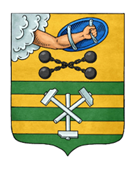 ПЕТРОЗАВОДСКИЙ ГОРОДСКОЙ СОВЕТ_____ сессия _______ созываРЕШЕНИЕот __________№ ___________О внесении изменений в отдельные решенияПетрозаводского городского СоветаВ соответствии со статьями 16, 35 Федерального закона от 06.10.2003 № 131-ФЗ «Об общих принципах организации местного самоуправления в Российской Федерации», статьями 14, 16 Устава Петрозаводского городского округа, в целях приведения в соответствие с Федеральным законом от 21.12.2021 № 414-ФЗ «Об общих принципах организации публичной власти в субъектах Российской Федерации» Петрозаводский городской Совет РЕШИЛ:Внести в Порядок личного страхования народных дружинников, являющихся членами народных дружин, действующих на территории Петрозаводского городского округа и внесенных в региональный реестр народных дружин и общественных объединений правоохранительной направленности, и установлении размера индивидуальной страховой суммы, утвержденный Решением Петрозаводского городского Совета от 16.12.2015 № 27/42-673 «Об утверждении Порядка личного страхования народных дружинников, являющихся членами народных дружин, действующих на территории Петрозаводского городского округа и внесенных в региональный реестр народных дружин и общественных объединений правоохранительной направленности, и установлении размера индивидуальной страховой суммы» следующие изменения: В подпункте 1.2 пункта 1 слова «федеральным законодательством» заменить словами «законодательством Российской Федерации».В подпункте 3.1 пункта 3 слова «федеральным законодательством» заменить словами «законодательством Российской Федерации».В подпункте 7.2 пункта 7 слова «федеральным законодательством» заменить словами «законодательством Российской Федерации».В подпунктах 9.2 и 9.3 пункта 9 слова «федеральным законодательством» заменить словами «законодательством Российской Федерации».Внести в подпункт 6.1 пункта 6 Положения о народной дружине Петрозаводского городского округа «Добровольная дружина по охране общественного порядка и предупреждению правонарушений им. Александра Невского», утвержденного Решением Петрозаводского городского Совета от 27.09.2005 № XXV/XIX-167 «О создании народной дружины Петрозаводского городского округа «Добровольная дружина по охране общественного порядка и предупреждению правонарушений им. Александра Невского», изменение, заменив слова «федеральным законодательством» словами «законодательством Российской Федерации».Внести в Порядок установления, изменения, отмены муниципальных маршрутов регулярных перевозок в Петрозаводском городском округе, утвержденный Решением Петрозаводского городского Совета от 07.06.2016 № 27/50-789 «Об утверждении Порядка установления, изменения, отмены муниципальных маршрутов регулярных перевозок в Петрозаводском городском округе», следующие изменения:В абзаце втором пункта 1 главы 2 слова «органом исполнительной власти» заменить словами «исполнительным органом». В подпункте 5 пункта 1 главы 4 слова «органа исполнительной власти» заменить словами «исполнительного органа».Внести в подпункт 1.2 раздела 1 Положения, регламентирующего вопросы местного значения городского округа в сфере земельных отношений, утвержденного Решением Петрозаводского городского Совета от 26.04.2012 № 27/10-160 «Об утверждении Положения, регламентирующего вопросы местного значения городского округа в сфере земельных отношений», изменение, заменив слова «органов исполнительной власти» словами «исполнительных органов».Проект решения подготовлен депутатами Петрозаводского городского СоветаПОЯСНИТЕЛЬНАЯ ЗАПИСКАк проекту решения Петрозаводского городского Совета«О внесении изменений в отдельные решенияПетрозаводского городского Совета»Настоящий проект вносится на рассмотрение Петрозаводского городского Совета на основании статей 16, 35 Федерального закона от 06.10.2003 № 131-ФЗ «Об общих принципах организации местного самоуправления в Российской Федерации», статей 14, 19 Устава Петрозаводского городского округа, согласно которым к компетенции Петрозаводского городского Совета относится принятие общеобязательных правил по вопросам местного значения Петрозаводского городского округа в пределах, установленных законодательством Российской Федерации.Проект направлен на приведение правовых норм отдельных решений Петрозаводского городского Совета в соответствие с Федеральным законом от 21.12.2021 № 414-ФЗ «Об общих принципах организации публичной власти в субъектах Российской Федерации» (далее – Федеральный закон №414-ФЗ).Так, согласно части 1 статьи 31 Федерального закона № 414-ФЗ в систему исполнительных органов субъекта Российской Федерации входят высшее должностное лицо субъекта Российской Федерации, высший исполнительный орган субъекта Российской Федерации, иные исполнительные органы субъекта Российской Федерации. Также термин «федеральное законодательство» заменяется на термин «законодательство Российской Федерации». Соответствующие изменения предлагается внести настоящим проектом в отдельные решения Петрозаводского городского Совета.ПредседательПетрозаводского городского Совета                                                       Н.И. ДрейзисИсп.: Дорофеева Лиана Валерьевна, тел.: 76 98 33 Председатель Петрозаводского городского Совета                                                  Н.И. Дрейзис                             Глава Петрозаводского городского округаВ.К. Любарский